Supplemental online appendixAdditional methodological detailsParticipant training and support: Participants received extensive training prior to initiating the EMA and mobile cognitive tests, and coordinators continued to monitor responses and provide support throughout the 14-day EMA data collection period. During baseline training, participants reviewed each EMA question and accompanying response options with the research coordinator, to ensure their understanding of the questions and possible responses. In addition, participants reviewed instructions for each mobile cognitive test with the coordinator, and were able to practice each test during the training session with the coordinator observing their performance (via screen sharing). In their study kit, participants received a handbook which provided explanations of each EMA survey question and response options, troubleshooting tips for general phone operation and the EMA and mobile cognitive testing applications, and contact information for the research team. Participants were encouraged to review the handbook or reach out to their study coordinator at any time with questions or difficulties using any of the study devices.During the 14-day study period, research coordinators monitored EMA completion rates and sent daily text messages either congratulating participants on their survey completion and encouraging continued adherence, or troubleshooting difficulties with survey completion. When daily monitoring revealed technical or scheduling difficulties in completing surveys, these were resolved through consultation with relevant team members and modifying EMA schedules as needed. In addition to daily text messages, research coordinators also completed scheduled check-in calls with each participant during the study period. The first call was required for all participants; follow-up check-in calls were conducted as needed for participants having difficulty completing the study protocol. Cognitive data: Practice effects are common in ambulatory cognitive testing and they have the potential to bias results from within-person regression analyses (Sliwinski, Smyth, Hofer, and Stawski, 2006). To account for practice effects in the cognitive test scores, we applied individual detrending, a statistical procedure to remove systematic changes over time in repeated assessments. For each participant, we fitted a regression model regressing the cognitive scores on linear and quadratic time of study; we then subtracted the observed cognitive scores from the estimated curvilinear trend and added the participants mean score to preserve between-person differences in cognitive functioning (Wang, Hamaker, and Bergeman, 2012). The individually detrended scores were used in the analyses. Glucose metrics: The glucose measure of nighttime % time <70 mg/dL were derived by dividing the number of glucose readings <70 mg/dL by the total number of readings obtained between the sleep and wake time for each individual and night, multiplied by 100. The analogous procedure was used to calculate nighttime % time >250 mg/dL. Nighttime glucose CV was calculated by dividing the standard deviation of glucose readings by the mean of glucose readings, multiplied by 100, for each individual and night. References:Sliwinski MJ, Smyth JM, Hofer SM, & Stawski RS (2006). Intraindividual coupling of daily stress and cognition. Psychology and aging, 21(3), 545-557.Wang, L. P., Hamaker, E., & Bergeman, C. (2012). Investigating inter-individual differences in short-term intra-individual variability. Psychological methods, 17(4), 567-581.Figure S1: Distributions of glucose metrics                        Observed scores                                   Within-person distribution                      Between-person distribution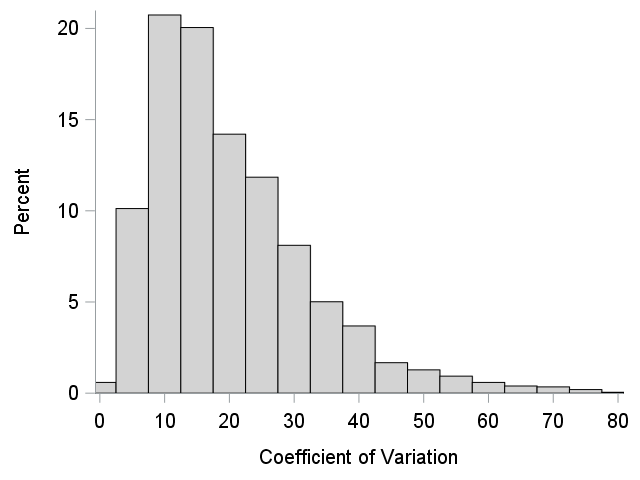 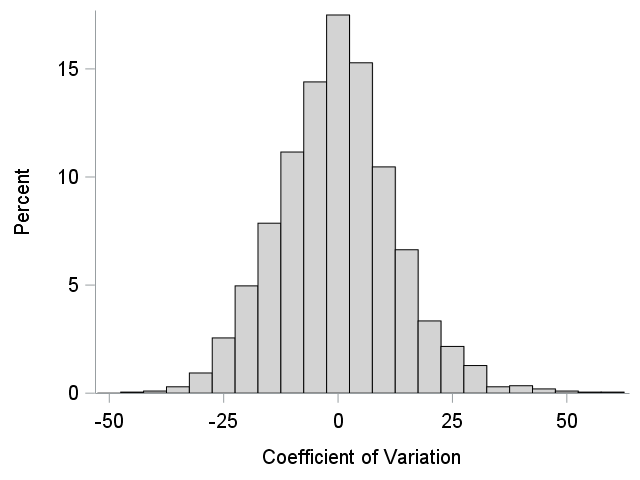 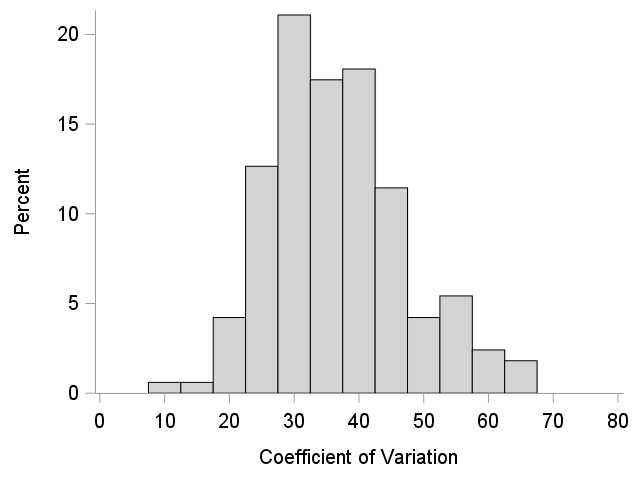 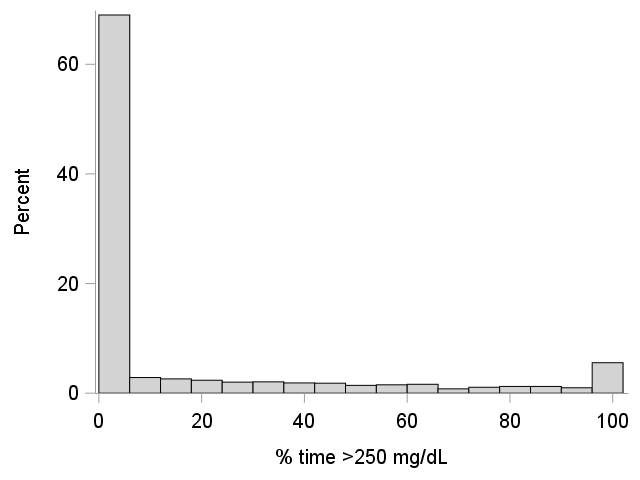 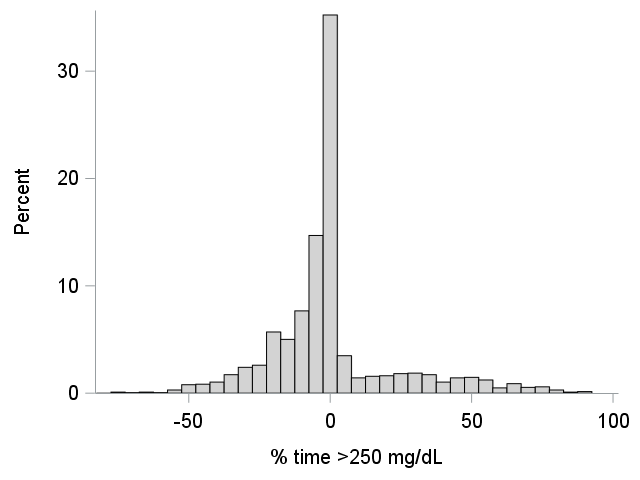 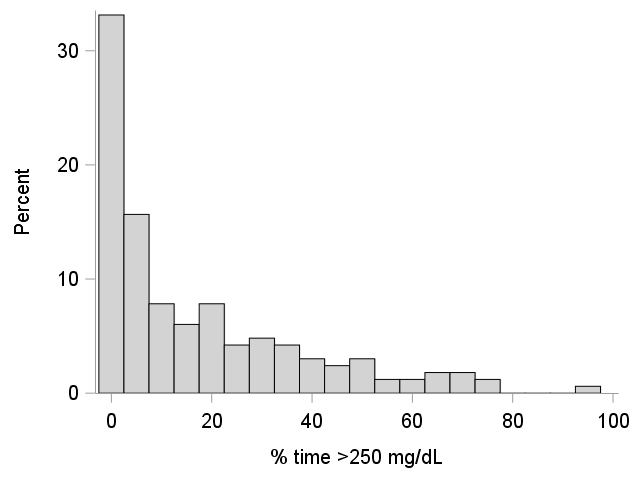 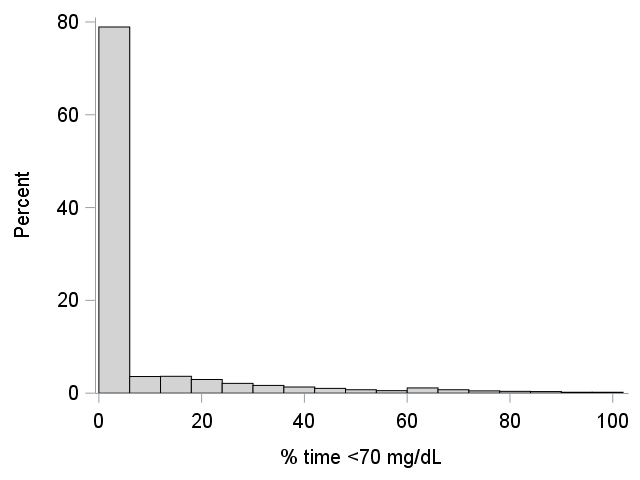 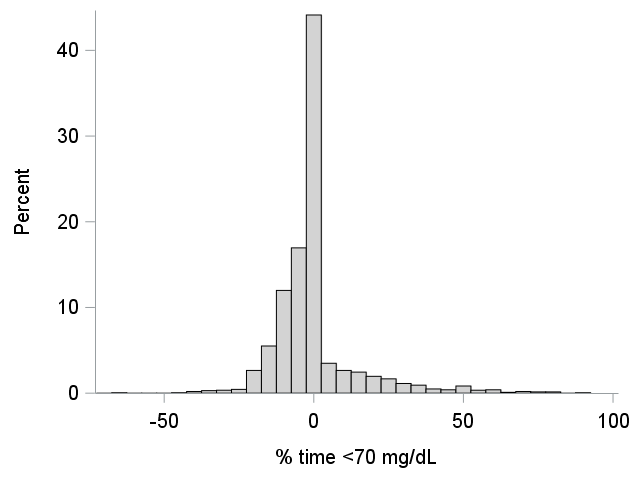 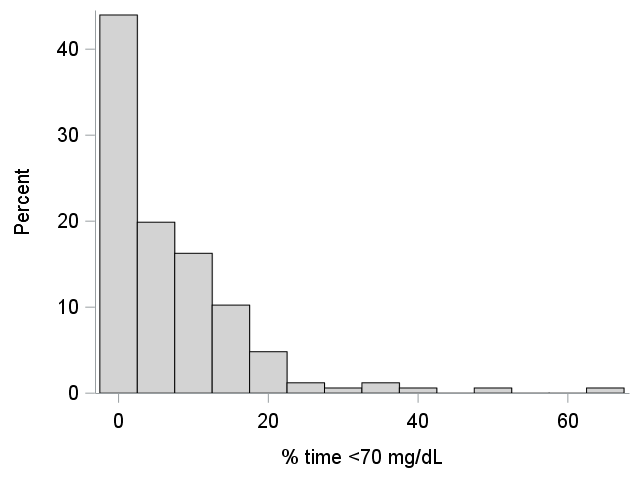 Figure S2. Distributions of functioning measures (cognition and physical activity)                        Observed scores                                   Within-person distribution                      Between-person distribution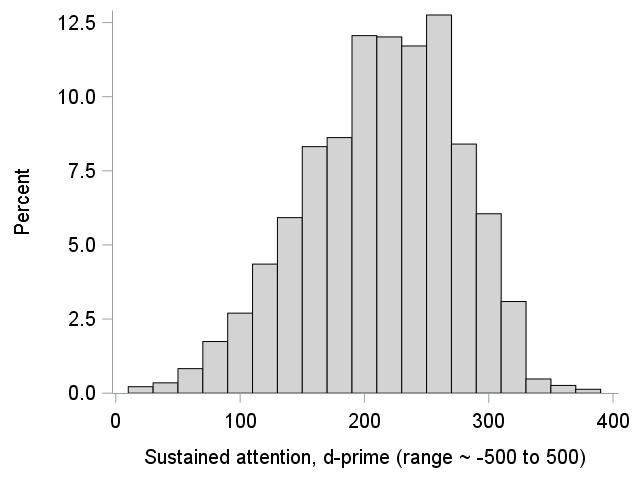 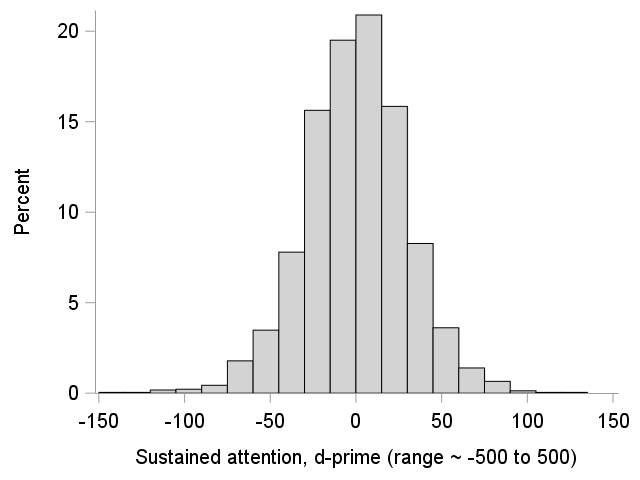 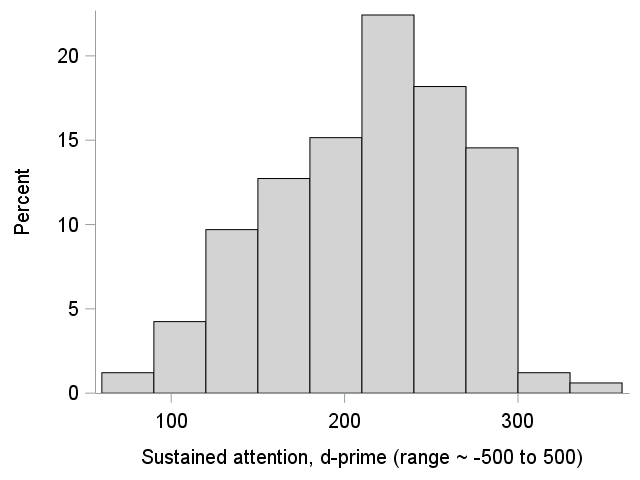 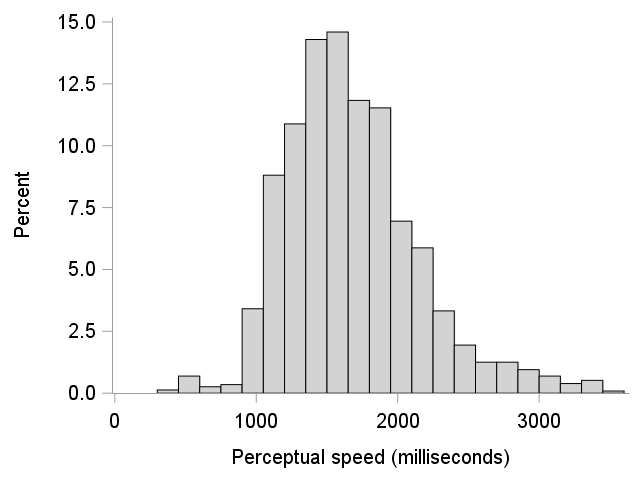 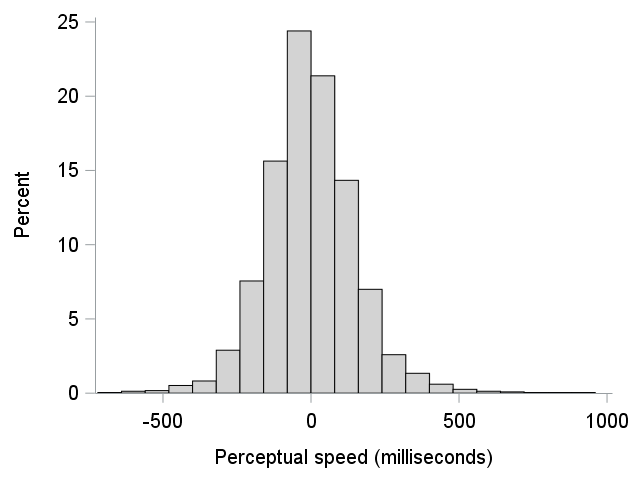 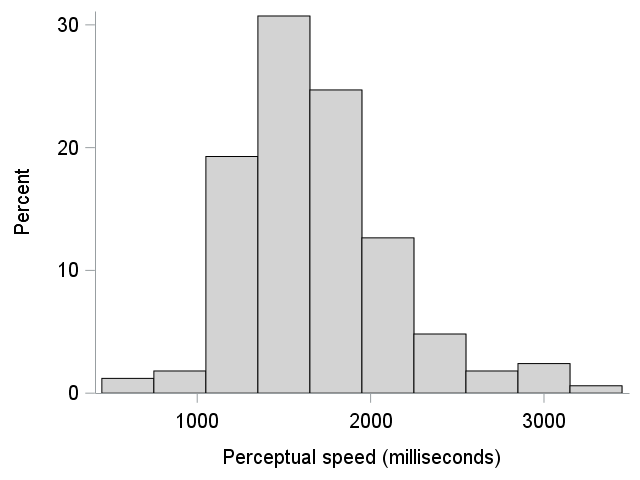 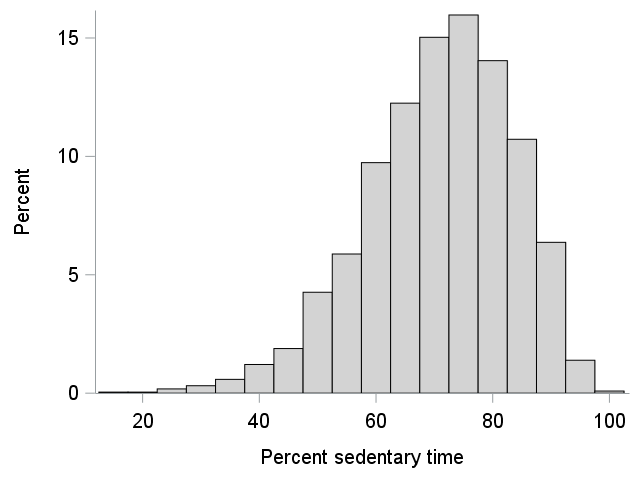 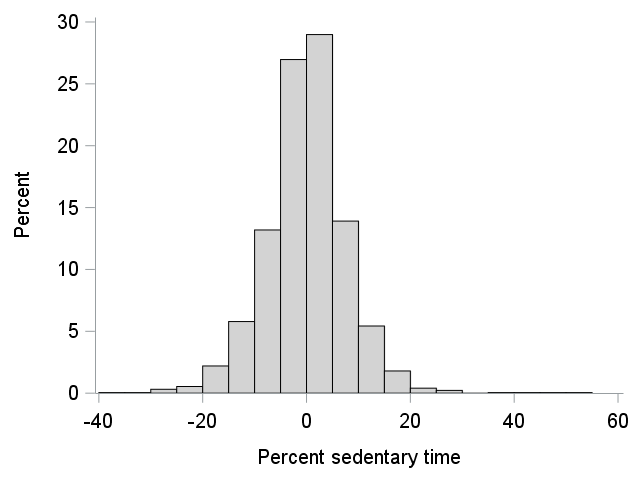 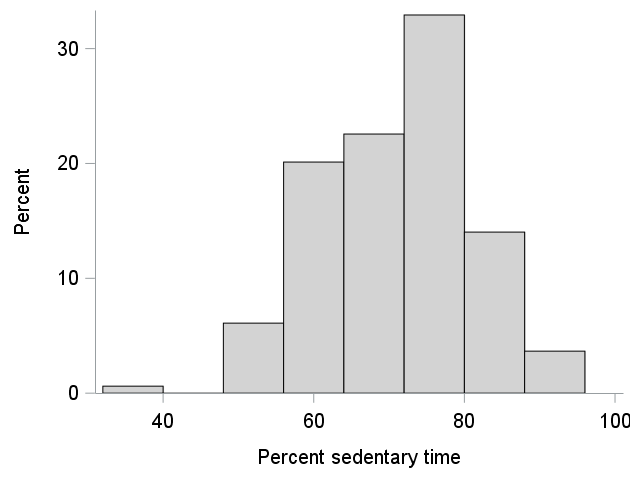 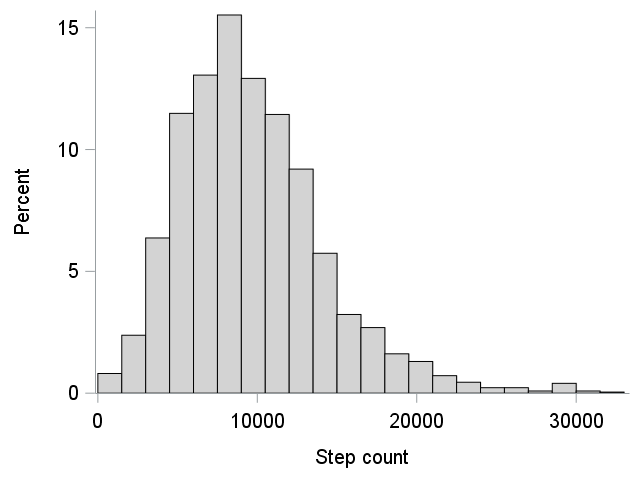 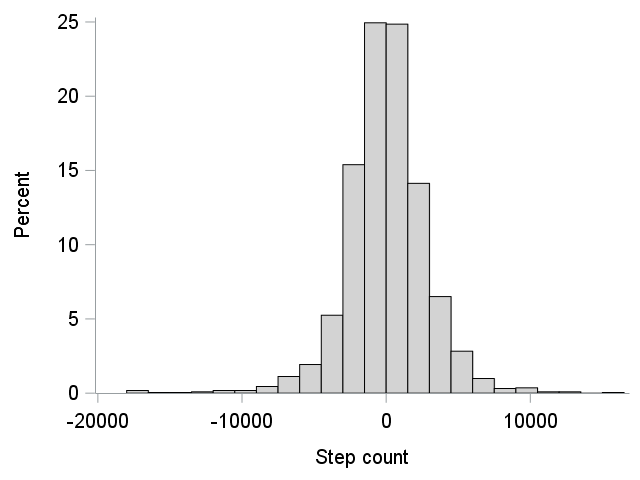 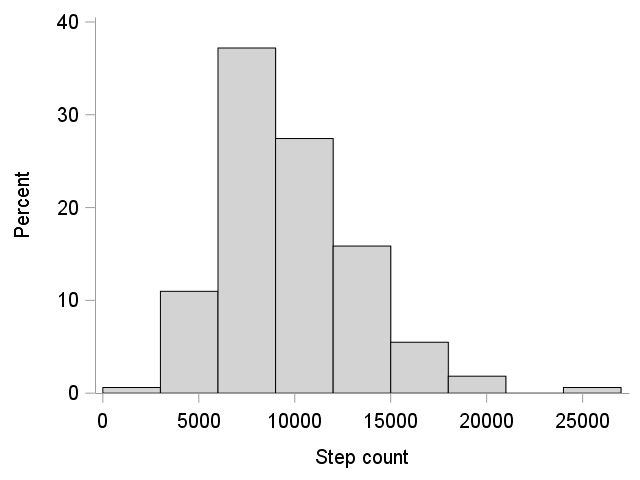 Figure S3. Distributions of functioning measures (activity participation)                        Observed scores                                   Within-person distribution                      Between-person distribution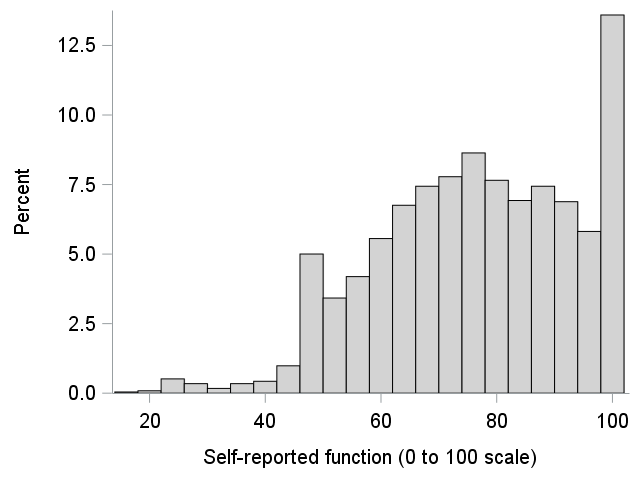 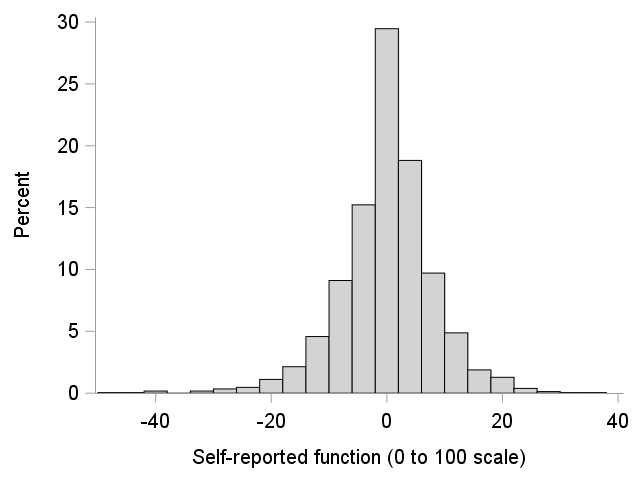 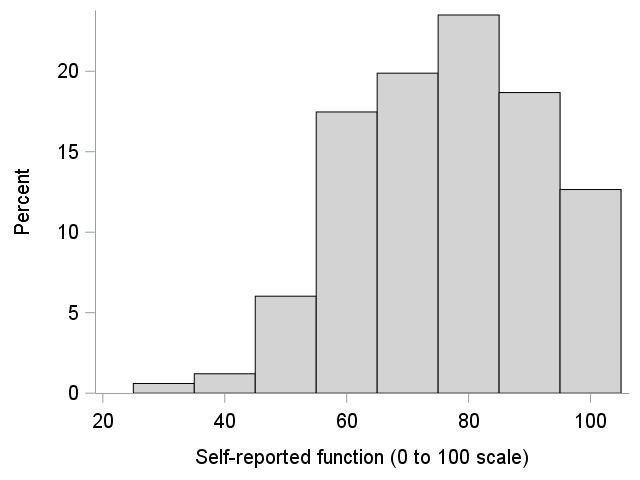 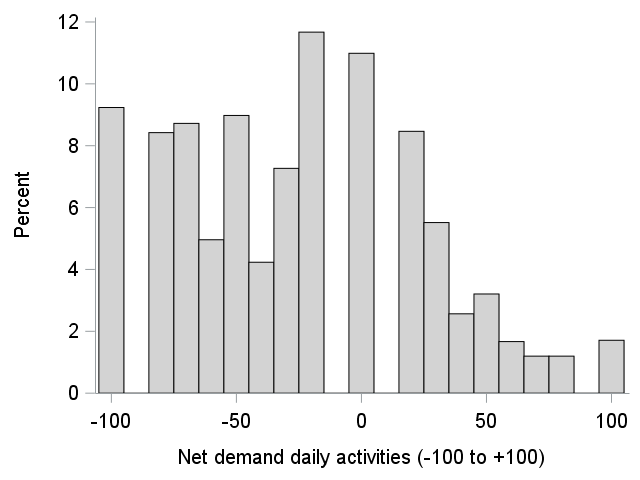 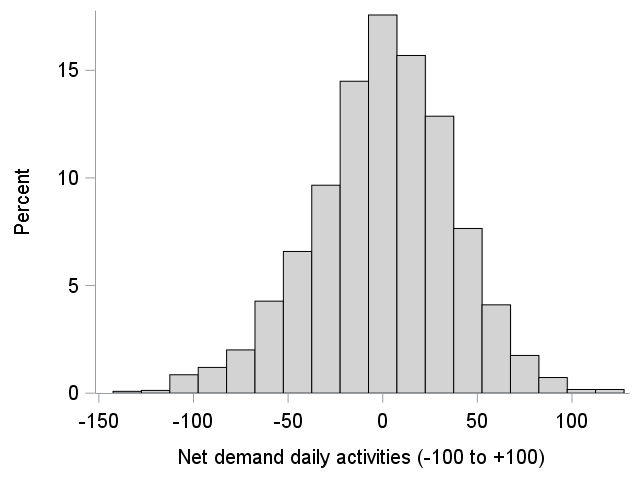 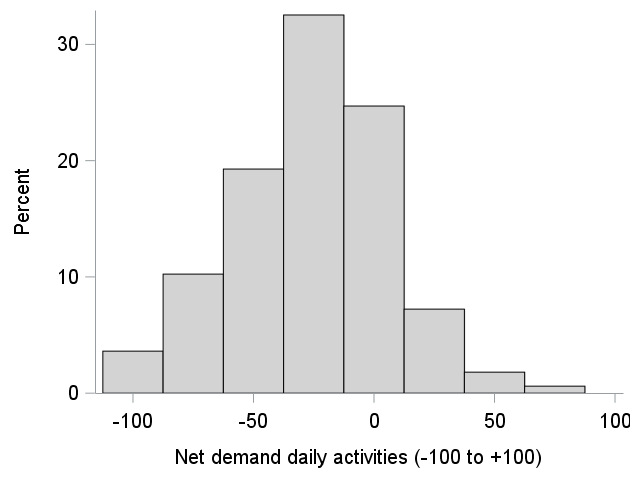 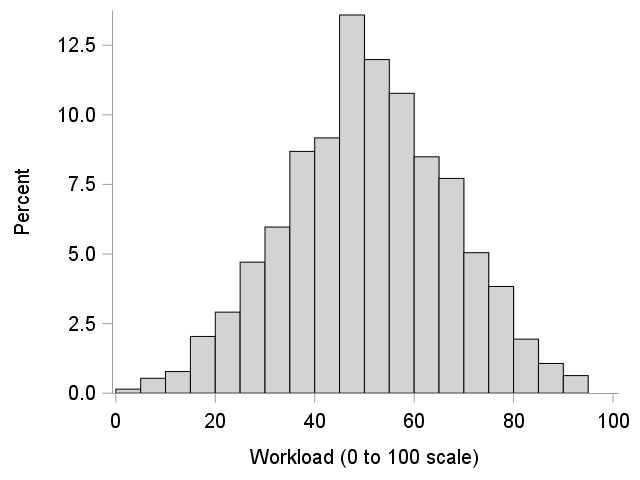 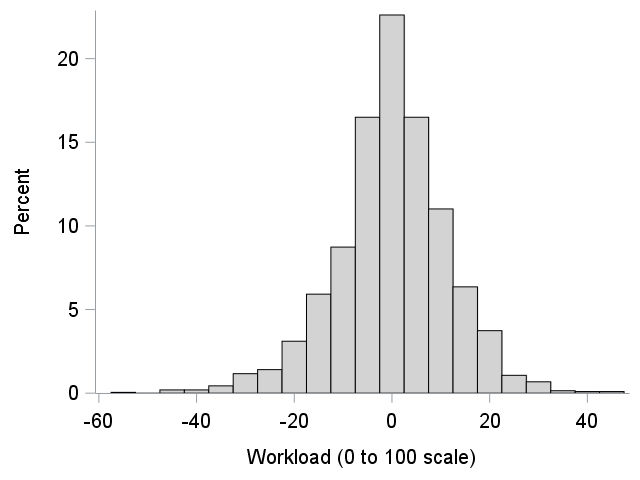 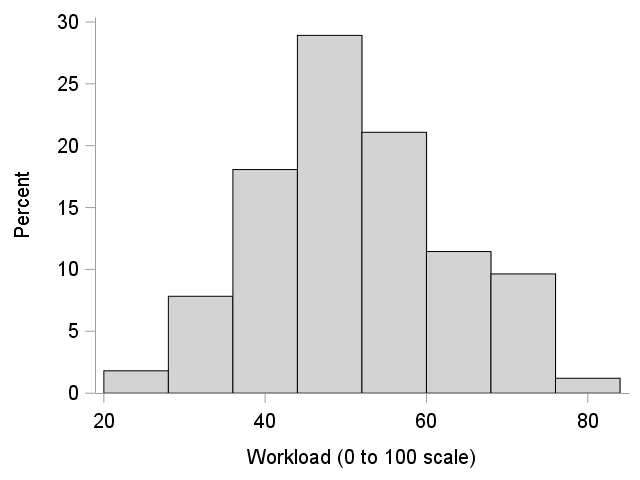 Figure S4. Moderation effects of overnight glucose metrics on next-day functioning by mean glucose levels 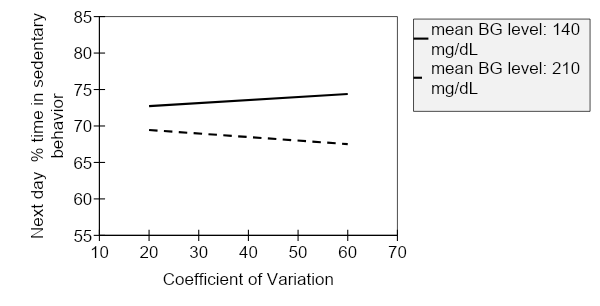 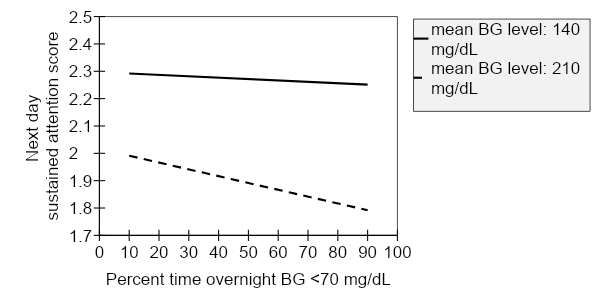 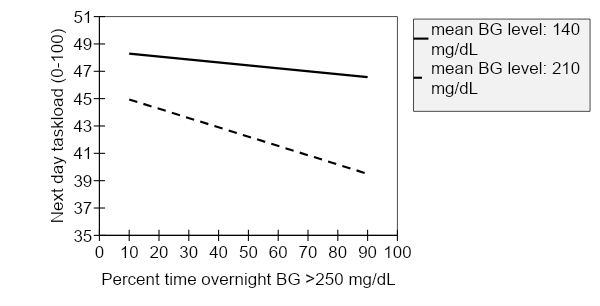 Figure S5. Moderation effects of overnight glucose metrics on next-day functioning by diabetes device use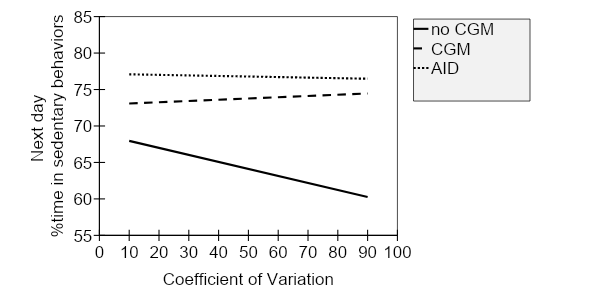 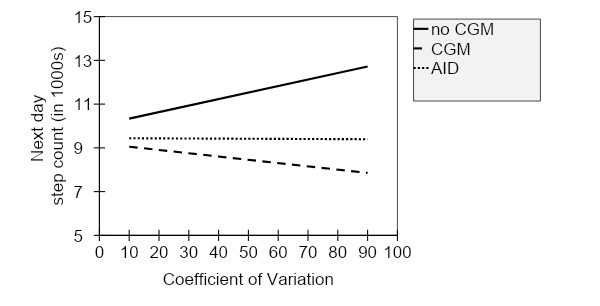 Table S1. Results of dynamic structural equation model examining within-person associations between nighttime glucose measures and next-day missing assessments Results of dynamic structural equation model examining lagged within-person associations between nighttime coefficient of variation (CV) and next-day functioning measuresModel fit informationNumber of free parameters: 95Information criteria:		Deviance (DIC): 61631.51		Estimated number of parameters (pD): 2437.59Wald test of parameter constraints (cross-lagged effects of all 7 functioning variables on coefficient of variation tested against 0)Value: 17.03Degrees of freedom: 7p-value: .017Table S2: parameter estimatesResults of dynamic structural equation model examining lagged within-person associations between nighttime % time <70mg/dL and next-day functioning measuresModel fit informationNumber of free parameters: 95Information criteria:		Deviance (DIC): 45439.11		Estimated number of parameters (pD): 2426.63Wald test of parameter constraints (cross-lagged effects of all 7 functioning variables on coefficient of variation tested against 0)Value: 12.95Degrees of freedom: 7p-value: .073Table S3: parameter estimatesResults of dynamic structural equation model examining lagged within-person associations between nighttime % time >250mg/dL and next-day functioning measuresModel fit informationNumber of free parameters: 95Information criteria:		Deviance (DIC): 43364.50		Estimated number of parameters (pD): 2445.83Wald test of parameter constraints (cross-lagged effects of all 7 functioning variables on coefficient of variation tested against 0)Value: 14.95Degrees of freedom: 7p-value: .037Table S4: parameter estimatesType of VariablesVariablesEstimate95% credible interval95% credible intervalparameterPredictor variableDependent variableLower UpperMissed Ecological Momentary AssessmentsMissed Ecological Momentary AssessmentsMissed Ecological Momentary AssessmentsMissed Ecological Momentary AssessmentsMissed Ecological Momentary AssessmentsMissed Ecological Momentary AssessmentsAutoregressive% missing% missing.155.082.229AutoregressiveCoefficient of variationCoefficient of variation.081.018.153Cross-lagged% missingCoefficient of variation-.032-.090.037Cross-laggedCoefficient of variation% missing-.093-.193.010Autoregressive% missing% missing.183.108.257Autoregressive% time <70mg/dL% time <70mg/dL.211.127.293Cross-lagged% missing% time <70mg/dL-.040-.124.088Cross-lagged% time <70mg/dL% missing.080-.048.191Autoregressive% missing% missing.168.091.245Autoregressive% time >250mg/dL% time >250mg/dL.281.196.363Cross-lagged% missing% time >250mg/dL-.014-.144.133Cross-lagged% time >250mg/dL% missing-.021-.061.028Missing sustained attention tasksMissing sustained attention tasksMissing sustained attention tasksMissing sustained attention tasksMissing sustained attention tasksMissing sustained attention tasksAutoregressive% missing% missing.244.164.325AutoregressiveCoefficient of variationCoefficient of variation.056-.008.141Cross-lagged% missingCoefficient of variation-.015-.064.031Cross-laggedCoefficient of variation% missing-.012-.135.092Autoregressive% missing% missing.242.169.321Autoregressive% time <70mg/dL% time <70mg/dL.204.116.303Cross-lagged% missing% time <70mg/dL.023-.035.081Cross-lagged% time <70mg/dL% missing.046-.133.204Autoregressive% missing% missing.248.163.333Autoregressive% time >250mg/dL% time >250mg/dL.279.190.359Cross-lagged% missing% time >250mg/dL-.096-.216.033Cross-lagged% time >250mg/dL% missing-.027-.068.022Missing perceptual speed tasksMissing perceptual speed tasksMissing perceptual speed tasksMissing perceptual speed tasksMissing perceptual speed tasksMissing perceptual speed tasksAutoregressive% missing% missing.189.107.266AutoregressiveCoefficient of variationCoefficient of variation.081.011.154Cross-lagged% missingCoefficient of variation-.009-.059.049Cross-laggedCoefficient of variation% missing-.065-.185.057Autoregressive% missing% missing.215.134.293Autoregressive% time <70mg/dL% time <70mg/dL.220.129.303Cross-lagged% missing% time <70mg/dL.028-.066.106Cross-lagged% time <70mg/dL% missing-.050-.192.081Autoregressive% missing% missing.216.133.298Autoregressive% time >250mg/dL% time >250mg/dL.292.213.374Cross-lagged% missing% time >250mg/dL-.070-.194.058Cross-lagged% time >250mg/dL% missing-.044-.092.010Level / Type of parameterVariablesVariablesEstimate95% credible interval95% credible intervalLower UpperLevel 1 (within person)Autoregressive Predictor variableDependent variableSustained attentionSustained attention.012-.038.061Perceptual speedPerceptual speed.141.095.189% time sedentary% time sedentary.173.134.212Step countStep count.150.112.190Self-reported functionSelf-reported function.366.316.414Net demand daily activitiesNet demand daily activities.186.142.226Task loadTask load.264.219.308Coefficient of variationCoefficient of variation.042-.005.098Cross-laggedPredictor variableDependent variableCoefficient of variationSustained attention-.150-.277-.029Coefficient of variationPerceptual speed.331-.364.955Coefficient of variation% time sedentary-.022-.057.014Coefficient of variationStep count4.57-8.7216.88Coefficient of variationSelf-reported function.006-.028.040Coefficient of variationNet demand daily activities-.219-.371-.069Coefficient of variationTask load-.033-.087.022Sustained attentionCoefficient of variation.010-.007.027Perceptual speedCoefficient of variation.002-.001.006% time sedentaryCoefficient of variation.023-.084.126Step countCoefficient of variation.0002-.00009.0005Self-reported functionCoefficient of variation.052-.011.117Net demand daily activitiesCoefficient of variation-.003.020.011Task loadCoefficient of variation.008-.036.051Residual variancesVariableSustained attention956.77898.661016.09Perceptual speed25671.6724199.0627343.82% time sedentary64.7860.8168.80Step count878122782291649341630Self-reported function67.6463.8172.10Net demand daily activities1487.631402.131576.85Task load178.57167.52191.50Coefficient of variation125.60117.67134.75Residual correlationsVariable AVariable BSustained attentionPerceptual speed.059.016.102Sustained attention% time sedentary.052.008.095Sustained attentionStep count-.054-.096-.011Sustained attentionSelf-reported function.051.008.090Sustained attentionNet demand daily activities.004-.038.048Sustained attentionTask load-.069-.117-.022Perceptual speed% time sedentary-.050-.093-.007Perceptual speedStep count.049.006.091Perceptual speedSelf-reported function.037-.008.079Perceptual speedNet demand daily activities.057.011.099Perceptual speedTask load.030-.021.081% time sedentaryStep count-.758-.776-.738% time sedentarySelf-reported function-.088-.136-.045% time sedentaryNet demand daily activities-.153-.195-.112% time sedentaryTask load-.192-.235-.146Step countSelf-reported function.086.039.130Step countNet demand daily activities.193.150.235Step countTask load.259.218.303Self-reported functionNet demand daily activities-.041-.083.001Self-reported functionTask load.001-.047.052Net demand daily activitiesTask load.381.341.422Level 2 (between person)MeansVariableSustained attention213.19203.99221.63Perceptual speed1671.051601.991744.71% time sedentary70.9569.2572.54Step count9628.49035.210248.8Self-reported function76.1973.6378.40Net demand daily activities-25.53-30.66-20.54Task load47.5045.3949.78Coefficient of variation20.3019.0521.34VariancesVariableSustained attention3227.522540.764144.06Perceptual speed228195.40178937.16277453.69% time sedentary106.4585.52136.86Step count147001501110566318294639Self-reported function244.81193.43311.49Net demand daily activities988.89773.951310.81Task load181.90136.95236.32Coefficient of variation43.2832.2657.16CorrelationsVariable AVariable BSustained attentionPerceptual speed.194.023.341Sustained attention% time sedentary.066-.115.235Sustained attentionStep count-.071-.241.113Sustained attentionSelf-reported function.139-.023.303Sustained attentionNet demand daily activities-.063-.230.107Sustained attentionTask load-.104-.271.060Perceptual speed% time sedentary-.162-.321-.006Perceptual speedStep count.186.019.342Perceptual speedSelf-reported function-.095-.259.074Perceptual speedNet demand daily activities.067-.114.235Perceptual speedTask load-.121-.289.043% time sedentaryStep count-.822-.869-.757% time sedentarySelf-reported function.009-.184.175% time sedentaryNet demand daily activities-.437-.579-.280% time sedentaryTask load-.253-.400-.080Step countSelf-reported function.001-.172.179Step countNet demand daily activities.428.266.578Step countTask load.204.030.364Self-reported functionNet demand daily activities-.058-.232.121Self-reported functionTask load-.061-.244.120Net demand daily activitiesTask load.358.189.503Coefficient of variationSustained attention-.158-.335.028Coefficient of variationPerceptual speed-.038-.232.147Coefficient of variation% time sedentary-.023-.209.170Coefficient of variationStep count.024-.162.213Coefficient of variationSelf-reported function-.069-.260.123Coefficient of variationNet demand daily activities-.002-.198.194Coefficient of variationTask load.072-.116.261Level / Type of parameterVariablesVariablesEstimate95% credible interval95% credible intervalLower UpperLevel 1 (within person)Autoregressive Predictor variableDependent variableSustained attentionSustained attention.012-.038.061Perceptual speedPerceptual speed.141.095.189% time sedentary% time sedentary.173.134.212Step countStep count.150.111.191Self-reported functionSelf-reported function.366.315.411Net demand daily activitiesNet demand daily activities.185.142.226Task loadTask load.265.219.309% time <70mg/dL% time <70mg/dL.127.078.182Cross-laggedPredictor variableDependent variable% time <70mg/dLSustained attention-.143-.238-.055% time <70mg/dLPerceptual speed.253-.242.717% time <70mg/dL% time sedentary.010-.016.036% time <70mg/dLStep count-2.95-12.466.38% time <70mg/dLSelf-reported function.005-.019.031% time <70mg/dLNet demand daily activities.018-.096.134% time <70mg/dLTask load-.004-.046.036Sustained attention% time <70mg/dL.013-.011.035Perceptual speed% time <70mg/dL.002-.002.006% time sedentary% time <70mg/dL.112-.034.248Step count% time <70mg/dL.0006.0001.0009Self-reported function% time <70mg/dL.059-.025.145Net demand daily activities% time <70mg/dL-.004-.026.016Task load% time <70mg/dL.039-.021.097Residual variancesVariableSustained attention955.02897.381014.56Perceptual speed25675.6024200.7027345.78% time sedentary64.8360.8168.90Step count877856382298029350728Self-reported function67.6663.8472.04Net demand daily activities1493.421407.711583.19Task load178.63167.71191.44% time <70mg/dL225.05210.19241.16Residual correlationsVariable AVariable BSustained attentionPerceptual speed.060.017.103Sustained attention% time sedentary.054.011.097Sustained attentionStep count-.055-.098-.013Sustained attentionSelf-reported function.052.009.091Sustained attentionNet demand daily activities.008-.033.052Sustained attentionTask load-.068-.116-.021Perceptual speed% time sedentary-.050-.093-.008Perceptual speedStep count.049.006.091Perceptual speedSelf-reported function.037-.008.079Perceptual speedNet demand daily activities.056.010.097Perceptual speedTask load.030-.022.080% time sedentaryStep count-.758-.776-.738% time sedentarySelf-reported function-.089-.137-.045% time sedentaryNet demand daily activities-.151-.193-.111% time sedentaryTask load-.192-.235-.145Step countSelf-reported function.086.040.130Step countNet demand daily activities.193.150.234Step countTask load.259.217.303Self-reported functionNet demand daily activities-.041-.084.000Self-reported functionTask load.000-.047.052Net demand daily activitiesTask load.381.342.422Level 2 (between person)MeansVariableSustained attention213.36204.27221.57Perceptual speed1671.311602.651742.51% time sedentary70.9769.2872.57Step count9626.29040.210253.7Self-reported function76.1873.6078.41Net demand daily activities-25.58-30.84-20.42Task load47.4745.4549.71% time <70mg/dL6.985.458.32VariancesVariableSustained attention3232.552541.364141.15Perceptual speed228411.26179102.95277719.56% time sedentary106.5485.46136.71Step count146857771105018618321367Self-reported function244.61193.44311.57Net demand daily activities991.37775.201316.37Task load181.94136.73235.62% time <70mg/dL60.8044.3382.60CorrelationsVariable AVariable BSustained attentionPerceptual speed.193.018.337Sustained attention% time sedentary.067-.112.237Sustained attentionStep count-.073-.244.108Sustained attentionSelf-reported function.138-.025.304Sustained attentionNet demand daily activities-.062-.231.107Sustained attentionTask load-.104-.271.061Perceptual speed% time sedentary-.161-.322-.005Perceptual speedStep count.185.018.340Perceptual speedSelf-reported function-.095-.259.074Perceptual speedNet demand daily activities.066-.111.236Perceptual speedTask load-.121-.288.041% time sedentaryStep count-.821-.869-.756% time sedentarySelf-reported function.009-.185.173% time sedentaryNet demand daily activities-.437-.578-.277% time sedentaryTask load-.254-.401-.082Step countSelf-reported function.003-.172.185Step countNet demand daily activities.428.266.578Step countTask load.203.031.365Self-reported functionNet demand daily activities-.059-.234.119Self-reported functionTask load-.061-.242.123Net demand daily activitiesTask load.358.189.503% time <70mg/dLSustained attention.159-.042.345% time <70mg/dLPerceptual speed.078-.125.263% time <70mg/dL% time sedentary.155-.048.352% time <70mg/dLStep count-.146-.331.063% time <70mg/dLSelf-reported function-.021-.230.168% time <70mg/dLNet demand daily activities-.120-.310.089% time <70mg/dLTask load-.099-.303.083Level / Type of parameterVariablesVariablesEstimate95% credible interval95% credible intervalLower UpperLevel 1 (within person)Autoregressive Predictor variableDependent variableSustained attentionSustained attention.008-.041.057Perceptual speedPerceptual speed.143.096.190% time sedentary% time sedentary.170.131.209Step countStep count.148.111.188Self-reported functionSelf-reported function.366.315.414Net demand daily activitiesNet demand daily activities.185.142.227Task loadTask load.264.218.307% time >250mg/dL% time >250mg/dL.178.130.235Cross-laggedPredictor variableDependent variable% time >250mg/dLSustained attention.043-.018.098% time >250mg/dLPerceptual speed-.287-.627.004% time >250mg/dL% time sedentary.020.004.036% time >250mg/dLStep count-4.63-10.541.51% time >250mg/dLSelf-reported function.014-.002.029% time >250mg/dLNet demand daily activities-.033-.102.037% time >250mg/dLTask load-.010-.039.016Sustained attention% time >250mg/dL.018-.021.054Perceptual speed% time >250mg/dL.006-.002.013% time sedentary% time >250mg/dL.170-.047.394Step count% time >250mg/dL-.0002-.0008.0004Self-reported function% time >250mg/dL.052-.080.187Net demand daily activities% time >250mg/dL.003-.030.034Task load% time >250mg/dL-.022-.112.074Residual variancesVariableSustained attention958.81900.711017.51Perceptual speed25645.2824156.1127298.88% time sedentary64.6360.6768.72Step count876851382249099329507Self-reported function67.5863.7671.96Net demand daily activities1492.921407.181582.99Task load178.65167.59191.26% time >250mg/dL558.89523.81597.22Residual correlationsVariable AVariable BSustained attentionPerceptual speed.059.017.103Sustained attention% time sedentary.052.008.094Sustained attentionStep count-.053-.095-.010Sustained attentionSelf-reported function.050.007.089Sustained attentionNet demand daily activities.008-.034.052Sustained attentionTask load-.067-.113-.019Perceptual speed% time sedentary-.048-.091-.005Perceptual speedStep count.047.005.089Perceptual speedSelf-reported function.038-.006.081Perceptual speedNet demand daily activities.055.009.097Perceptual speedTask load.029-.023.080% time sedentaryStep count-.758-.776-.738% time sedentarySelf-reported function-.092-.139-.049% time sedentaryNet demand daily activities-.150-.192-.108% time sedentaryTask load-.191-.235-.145Step countSelf-reported function.088.041.132Step countNet demand daily activities.191.149.233Step countTask load.259.217.303Self-reported functionNet demand daily activities-.041-.083.001Self-reported functionTask load.001-.047.053Net demand daily activitiesTask load.381.341.422Level 2 (between person)MeansVariableSustained attention213.17204.45221.75Perceptual speed1670.961599.771743.48% time sedentary70.9469.1672.56Step count9633.39060.010254.0Self-reported function76.1873.6478.37Net demand daily activities-25.55-30.87-20.51Task load47.5345.4849.82% time >250mg/dL17.2013.5620.28VariancesVariableSustained attention3228.712536.884121.82Perceptual speed228494.76179204.86277784.66% time sedentary106.2985.19136.87Step count147662791108125918451298Self-reported function244.50193.38311.88Net demand daily activities989.39774.821311.58Task load181.47137.12236.81% time >250mg/dL396.59308.45512.36CorrelationsVariable AVariable BSustained attentionPerceptual speed.191.019.339Sustained attention% time sedentary.066-.116.236Sustained attentionStep count-.075-.244.108Sustained attentionSelf-reported function.139-.027.301Sustained attentionNet demand daily activities-.064-.232.104Sustained attentionTask load-.104-.273.057Perceptual speed% time sedentary-.162-.320-.007Perceptual speedStep count.190.023.347Perceptual speedSelf-reported function-.095-.261.073Perceptual speedNet demand daily activities.067-.112.235Perceptual speedTask load-.120-.290.042% time sedentaryStep count-.821-.869-.756% time sedentarySelf-reported function.010-.185.176% time sedentaryNet demand daily activities-.435-.577-.278% time sedentaryTask load-.256-.402-.080Step countSelf-reported function.000-.172.182Step countNet demand daily activities.428.267.577Step countTask load.203.027.366Self-reported functionNet demand daily activities-.058-.233.120Self-reported functionTask load-.062-.245.120Net demand daily activitiesTask load.357.191.502% time >250mg/dLSustained attention-.347-.506-.179% time >250mg/dLPerceptual speed-.128-.294.053% time >250mg/dL% time sedentary-.140-.325.038% time >250mg/dLStep count.033-.143.218% time >250mg/dLSelf-reported function-.081-.259.101% time >250mg/dLNet demand daily activities.071-.129.240% time >250mg/dLTask load.235.053.407